WRITING ASSESSMENT TASK: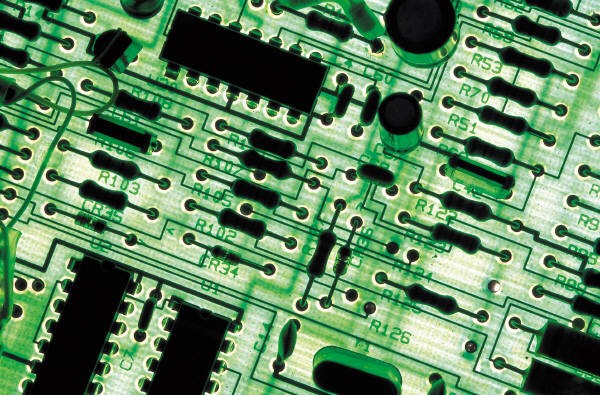 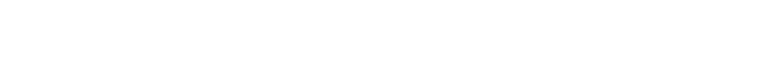 Task procedure: (instructions for students)Use the job advert for a ‘Part time Video game tester’ and your notes to write a letter of application for this job.